ЛИДЕРЫ ТУРИНДУСТРИИ ПРИМОРЬЯ – 2018 ГОДА.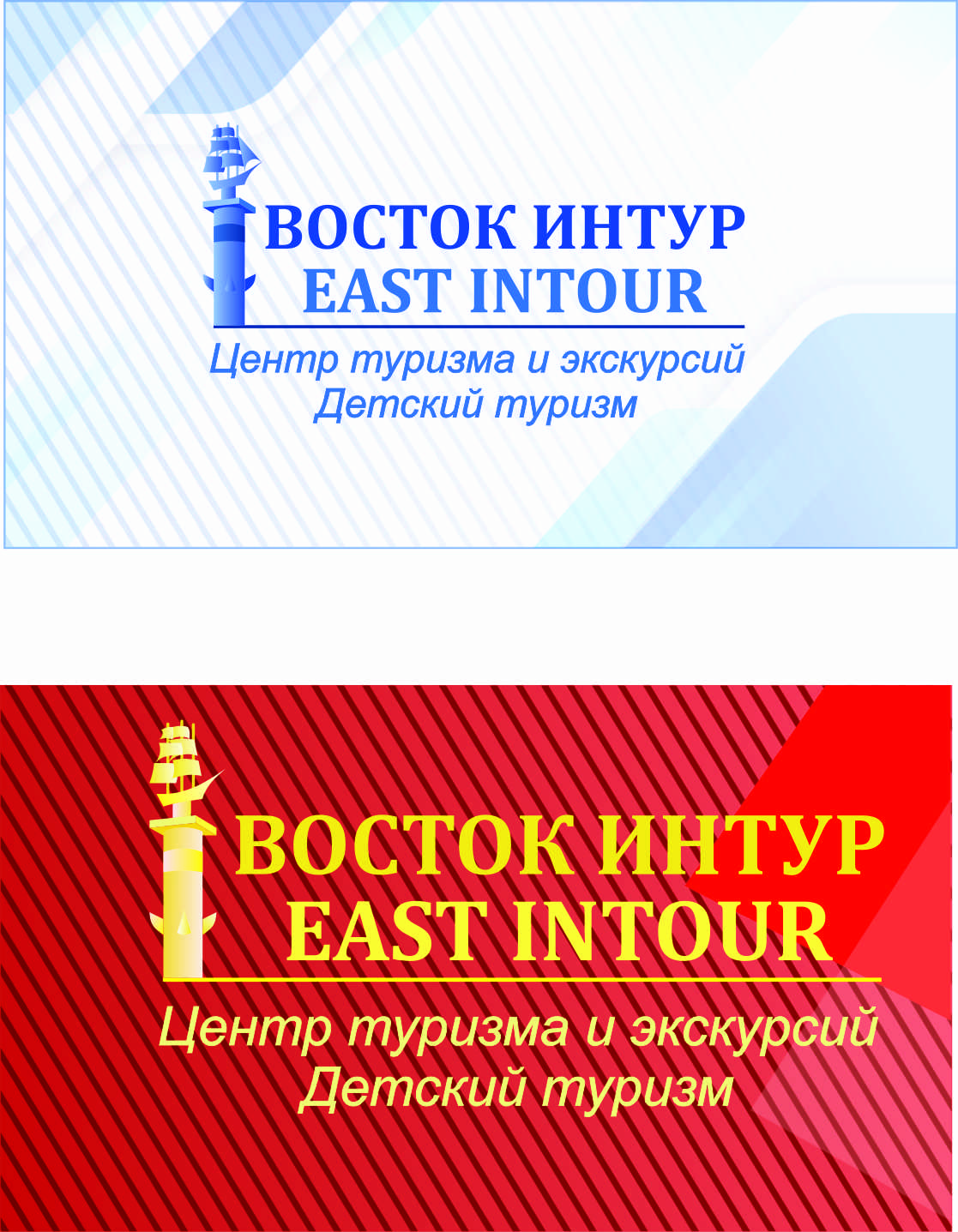 Перевозка школьников осуществляется на экскурсионных автобусах ООО «Восток Интур». Все автобусы 2010-2018 года, 20 мест, 39 мест, 45 мест, 51 место, лицензированы, с разрешением на перевозку детей. Заключаем договор фрахтования. Автобусы проходят своевременный технический осмотр. Зарегистрированы в технадзоре ГИБДД города Владивостока. Оформляем договор фрахтования и уведомление на каждую поездкуАвтобусы оснащены: ГЛОНАСС, тахографом, кондиционером, телевизором, микрофоном. Все водители доброжелательные, вежливые, много лет работающие с детьми, имеющие разрешенные категории для перевозки детей не менее 3-х лет.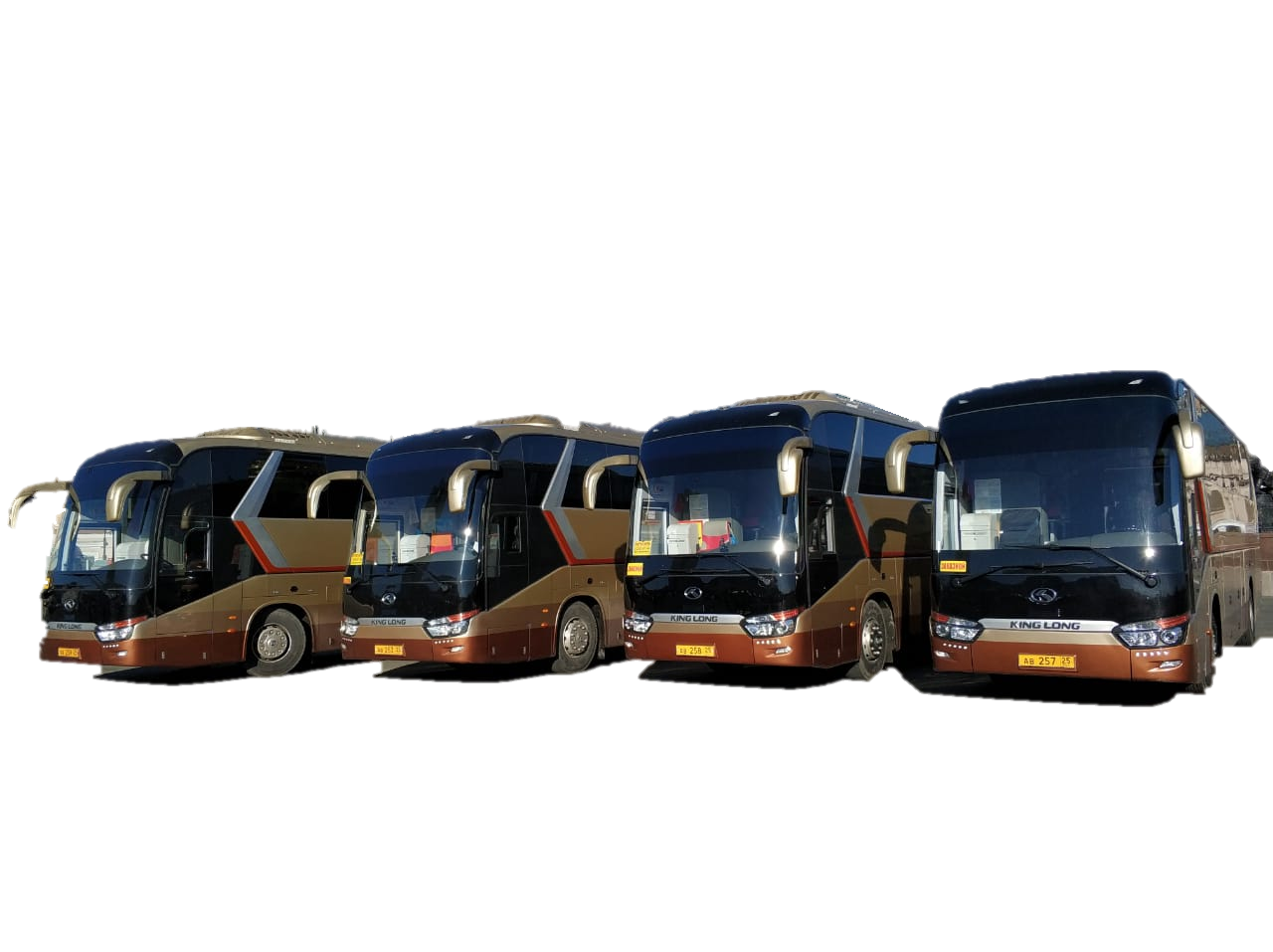 ООО «Восток Интур»г. Владивосток, ул. Всеволода Сибирцева, 15, офис 509Телефон: 8 (423)250-47-44, 225-26-24, 248-96-34www.vostokintur.ru @Vostokintur3Путешествуйте с нами – это всегда познавательно, весело, а главное безопасно!!!Перечень групповых экскурсий для школ Владивостока!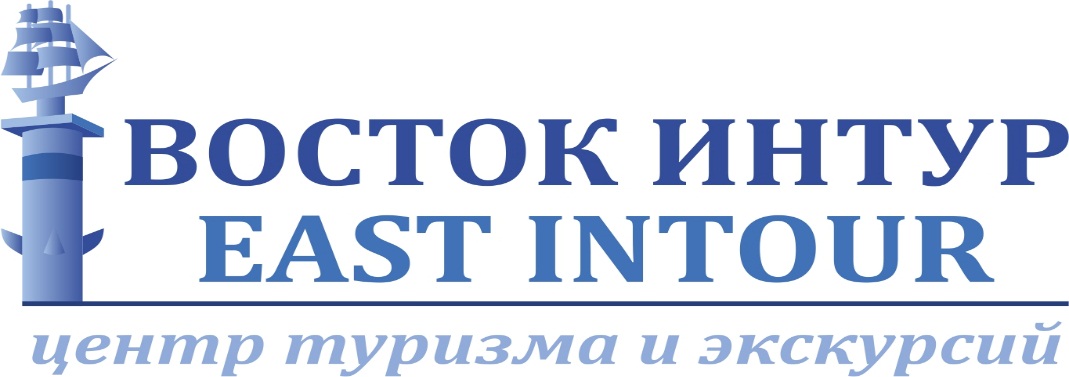 Стоимость для школ г. Артем + 150 рублей к общей стоимости.Москва, Санкт-Петербург, Сочи, Калининград, Крым, Байкал, Хабаровск, Благовещенск, Сахалин,Комсомольск – на –Амуре,Петропавловск – Камчатский.ООО «Восток Интур»г. Владивосток, ул. Всеволода Сибирцева, 15, офис 509Телефон: 8 (423)250-47-44, 225-26-24, 248-96-34Вы можете найти нас в Интернете: www.vostokintur.ruЦены, указанные в данном информационном листе, могут быть изменены, подробности узнавайте по телефонам ООО «Восток Интур» (423) 250-47-44, 225-26-24, 248-96-34 СНЕЖНЫЙ АРСЕНЬЕВ!   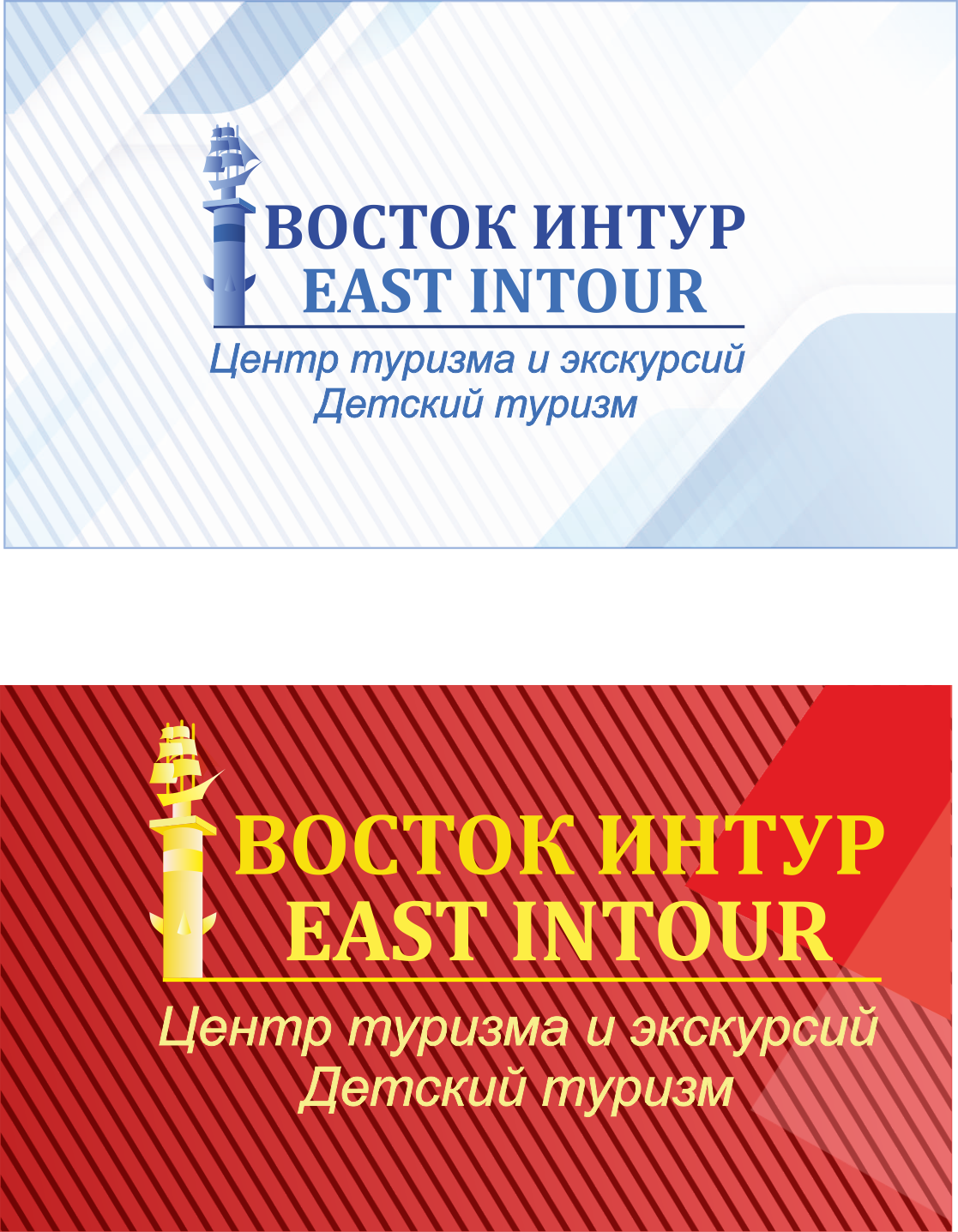 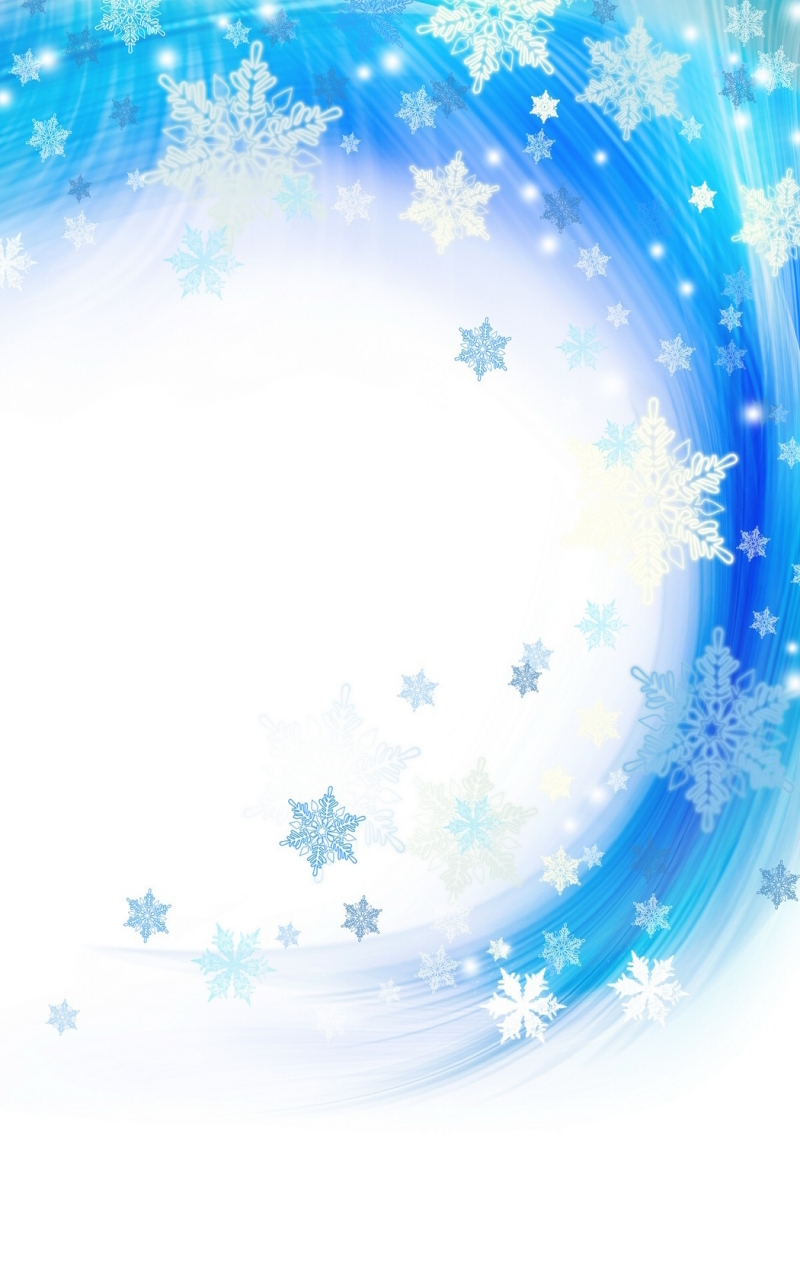 Проживание на базе отдыха, 4-х разовое питание.Доставка туда и обратно на комфортабельном автобусе!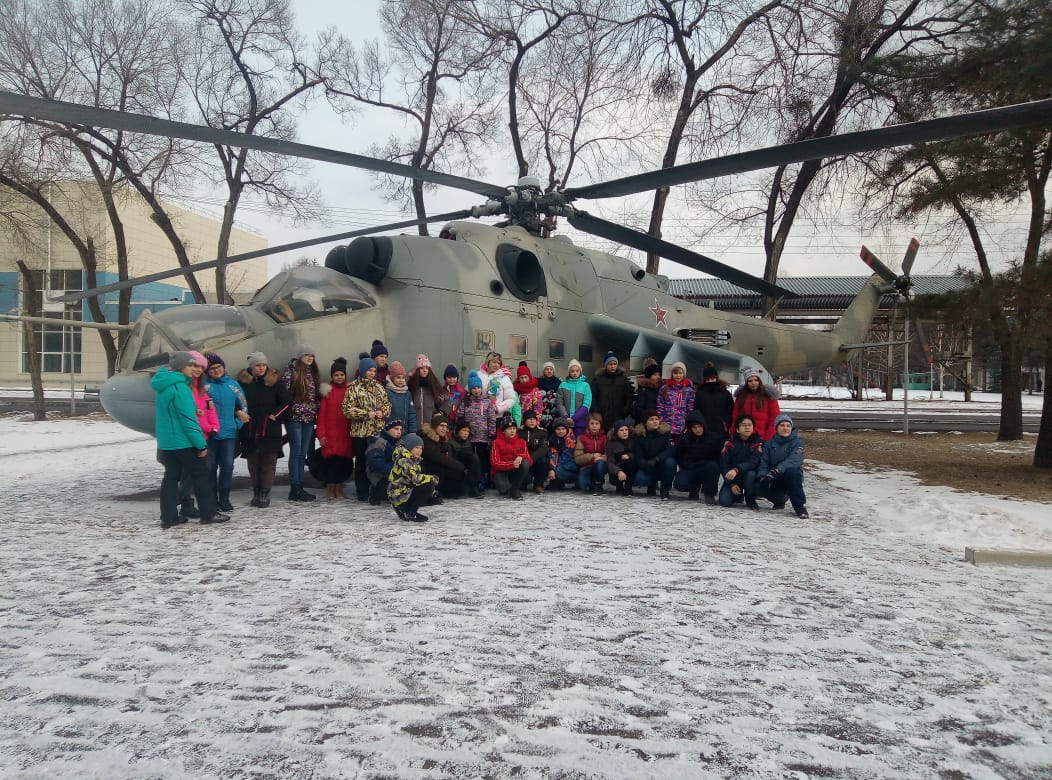 ЛЫЖИ! БАССЕЙН! КАТОК! ЛЕДЯНЫЕ ГОРКИ!Программа маршрута выходного дня. 1-ый день пребывания отъезд от школы на фирменном автобусе компанииприбытие, размещение на базе, г. Арсеньев, обед посещение лыжной базыужинсбор группы, поездка в бассейн 2-ой ужин, отбой.                                                                               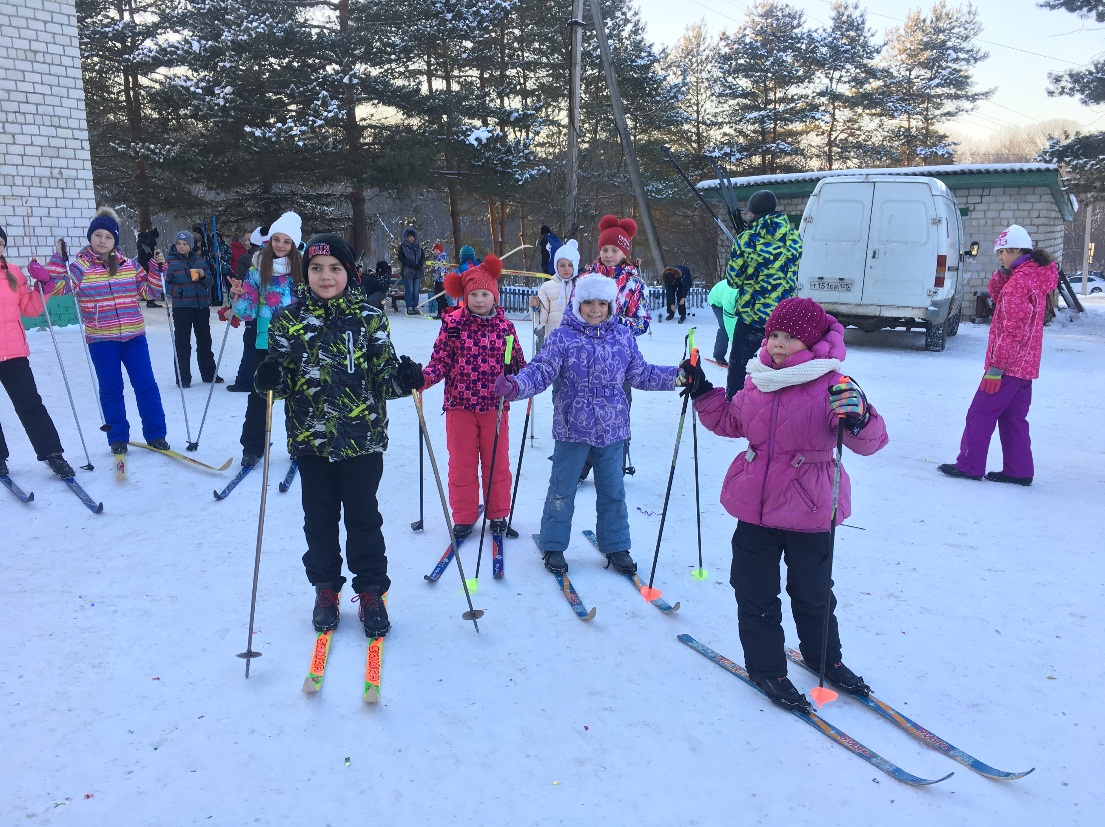 2-ой день пребыванияподъем, завтраклыжные прогулкиобедэкскурсия по г. Арсеньев, посещение завода «Прогресс» (по будням), катокужин  сауна, дискотека2-ой ужин, отбой3-ий день пребывания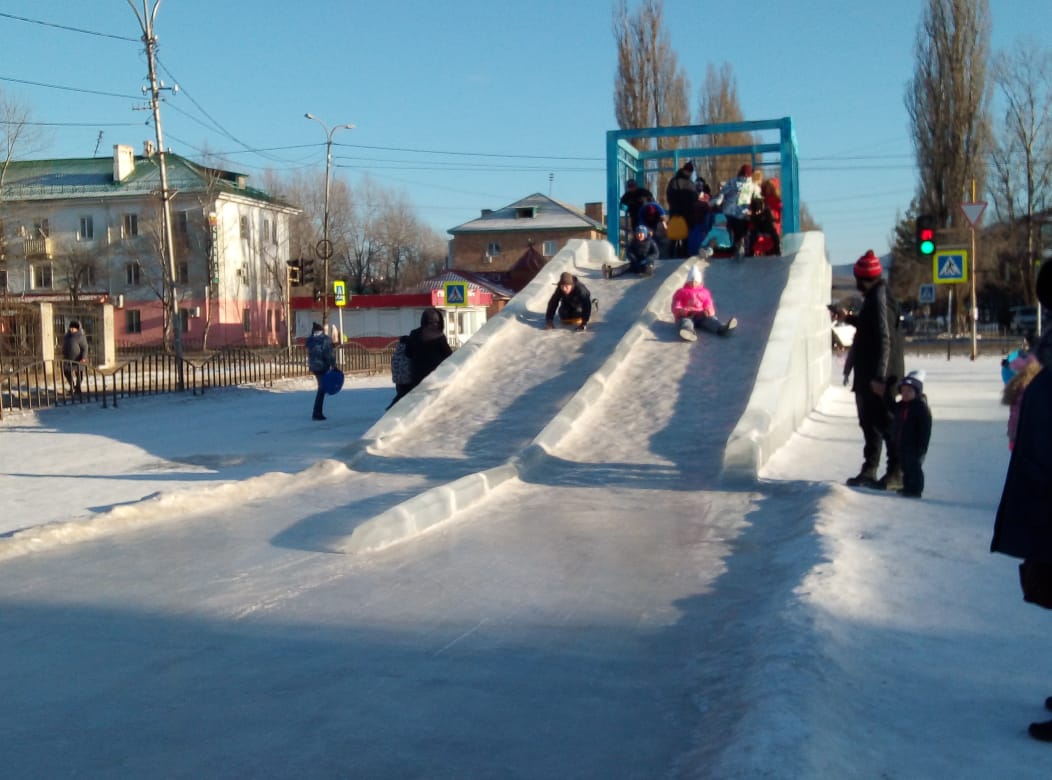 подъемзавтраклыжные прогулкиобед, сдача комнат отъезд на автобусе в г. Владивостокприбытие к школе.Бронируйте тур заранее!В программе возможны изменения!ООО «Восток Интур»г. Владивосток, ул. Всеволода Сибирцева, 15, офис 509Тел. 8 (423)  250-47-44, 225-26-24,248-96-34www.vostokintur.ru@vostokintur3#Название экскурсииПродолжительностьСтоимость 40 чел./30 чел.ДополнительноОбзорные экскурсииОбзорные экскурсииОбзорные экскурсииОбзорные экскурсииОбзорные экскурсии1"Город у океана" 3 часа450/550 руб./ч.2" Город, в котором я живу"3 часа450/550 руб./ч.3"Огни вечернего города"3 часа500/600 руб./ч.4"Их именами названы улицы" Обзорная экскурсия с запуском голубей3 часа450/550 руб./ч.Голубь 500 руб.5Тематический Владивосток (Символы, флаги, театры, ВУЗы и др.)3 часа450/550 руб./ч.6"Морские светофоры"3 часа450/550 руб./ч.7"Таинственный мир Миллионки" 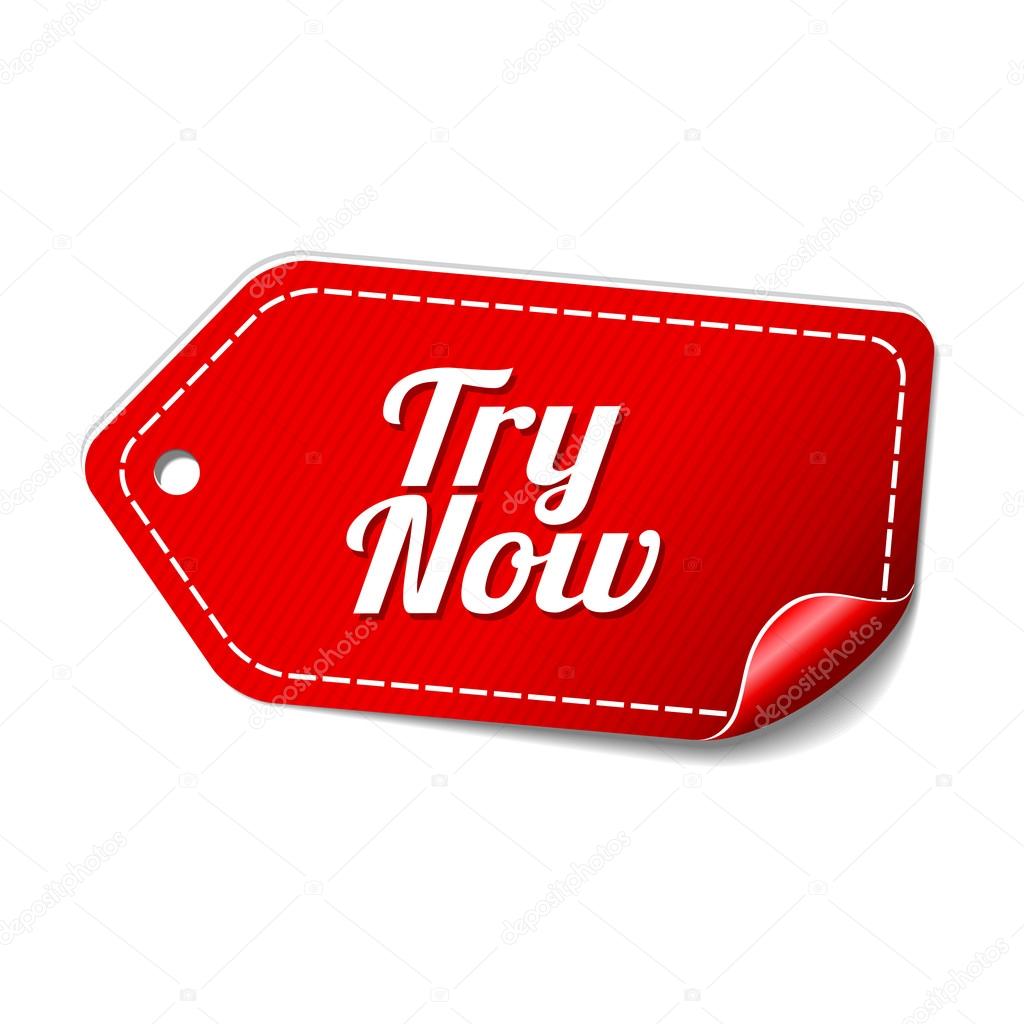 (с элементами квеста)3 часа550 руб./чел. - группа 30 чел.Святыни ПриморьяСвятыни ПриморьяСвятыни ПриморьяСвятыни ПриморьяСвятыни Приморья8"Святыни и Символы" Свято-Никольский Кафедральный Собор (Владивосток)3 часа450/550 руб./ч.9"Мужская Обитель" Мужской монастырь Серафима Саровского (о. Русский)4-5 часов550/650 руб./ч.10"Женская Обитель" Марфо-Мариинский женский монастырь (Седанка)3-4 часа500/600 руб./ч.11"Православная Культура" Женский монастырь во имя Казанской иконы Пресвятой Богородицы (с. Раздольное)5-6 часов650/800 руб./ч.12"История Храмов" Южно-Уссурийский Богородице-Рождественский монастырь (Линевичи)8 часов750/950 руб./ч.13"Колокольный перезвон" (посещение храма, возможность бить в колокола)3 часа450/550 руб./ч.Проводится в неделю после ПасхиИсторические экскурсииИсторические экскурсииИсторические экскурсииИсторические экскурсииИсторические экскурсии14"Владивостокская крепость" экскурсия с посещением музея "Владивостокская крепость"3 часа600/650 руб./ч.15"Чего не видел комендант крепости" Форт № 7 Владивостокской крепости 3 часа650/700 руб./ч.16"Главная линия обороны" Форт № 3 Екатерины Великой, Дальхимпром6 часов17"Южный Рубеж России" о. Русский4 часа550/650 руб./ч.18Парк "Патриот" Ворошиловская батарея, о.Русский4 часа19Военно-патриотический клуб «Техника XX века» Садгород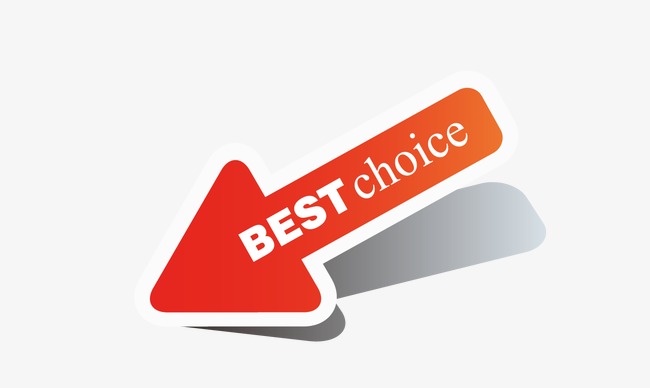 3 часа650/750 руб./ч.20Открой японскую национальную культуру3 часа450/550 руб./ч.21"Приходите в гости к нам, Здесь все рады будут вам" Украинская хата г. Фокино, чай, национальные угощения8 часа1200/1400 руб./ч.22"Рельсы Истории", обзорная экскурсия с посещением музея ДВЖД3 часа450/550 руб./ч.23"У меня зазвонил телефон…" обзорная экскурсия с посещением музея Связи3 часа550 руб./ч - группа до 30 чел.#Название экскурсииПродолжительностьСтоимость 40 чел./30 чел.ДополнительноНа страже РодиныНа страже РодиныНа страже РодиныНа страже РодиныНа страже Родины24"Защитники Отечества", обзорная экскурсия по городу3 часа450/550 руб./ч.25"Владивосток – Город Воинской Славы" обзорная экскурсия по городу 3 часа450/550 руб./ч.26"Подводная Мощь России" (Входной билет на Лодку С-56)3 часа500/600 руб./ч.27"Доблесть и Мощь России" (посещение корабля)3 часа10 000 руб. Автобус 45, 30 мест.  28"Черные Береты " (в/ч морской пехоты, Владивосток)3 часа10 000 руб. Автобус 45, 30 мест.  29"Силы Тихоокеанского Флоту"(Музей ТОФ + музей "Красный Вымпел")4 часа550/650 руб./ч.30Голубые Береты (г. Уссурийск)6-8 часа18 000 руб. Автобус 45 мест, 30 мест.31"Огонь - Друг и Враг человека" пожарная часть о. Русский 3 часа550/650 руб./ч.32"Наша Служба и Опасна и Трудна" служба спасения МЧС, 3 часа550/650 руб./ч.33"Город Черных Акул" г.Арсеньев, посещение завода "Прогресс"10-12 часов1700 руб/ч - группа min 25 человек34"Полеты в Историю" Угловое4 часа550/650 руб./ч.35"Из Настоящего в Прошлое" Садгород, Экскурсия по музею техники, тир, катание на военном автомобиле, шоу с пожарными, солдатская каша, фотосессия в военной форме5 часов1350/1450 руб./ч.Литературный ВладивостокЛитературный ВладивостокЛитературный ВладивостокЛитературный ВладивостокЛитературный Владивосток36Певец Уссурийского края В. К Арсеньев3 часа500/600 руб./ч.37Путешествие по сказкам А.С. Пушкина. Обзорная экскурсия, игры, загадки и призы. 3 часа500/600 руб./ч.38Наполним Музыкой Сердца3 часа450/550 руб./ч.39Фадеев3 часа450/550 руб./ч.40Арсеньевские места, История о Человеке. 8 часов41Чехов на Дальнем Востоке3 часа450/550 руб./ч.Мир Профессий.Мир Профессий.Мир Профессий.Мир Профессий.Мир Профессий.42Вузы Владивостока, ДВФУ (профориентационая встреча, экскурсия по кампусу) о. Русский5 часов800/950 руб./ч. Обед от 250 руб./ч.43«Футуриум» - Город будущего, Седанка 5 часов900/1000 руб./ч.44Производство напитка «Coca-Cola» с 13 лет, Угольная3 часа10 000 руб. Автобус 28 мест45"Важность в каждой капле" минеральные воды, Соловей Ключ4-5 часов650/750 руб./ч.#Название экскурсииПродолжительностьСтоимость 40 чел./30 чел.Дополнительно46"Я - молоковоз, Молока я вам привез" молочный завод ГинАгро, г. Артем4 часа900 руб./ч. - 28-30 чел., 950 руб./ч. - 24-27 человек47"Пейте дети молоко будете здоровы" Молочная ферма в с. Суражевка5 часов48"Лакомство Снежной Королевы" Фабрика мороженого, ст. Океанская3 часа1000/1100 руб./ч.  49"Сказочные Пряничные Приключения" Пушкинград, Пряничный городок, мастер класс по украшению имбирного пряника, чаепитие, усадьба Вавилова, Садгород 5 часов1300/1400 руб./ч.50"Хлеб - всему голова!" Экскурсия по музею, роспись матрешки сладкой глазурью, чаепитие с 3-мя видами издели, музей Владхлеб3 часа900 руб./ч. - 28-30 чел., 950 руб./ч. - 24-27 человек51"Закулисье" кинотеатр Океан3 часа550/650 руб./ч.Просмотр мультфильм от 100 руб.52"Чудеса Печатных Технологий" экскурсия в типографию, г. Владивосток3 часа1150 руб./ч. - 25-30 чел.; 1250 руб./ч. - 20-24 чел53"Тайны Гримерок Мариинского Театра" (экскурсия по Мариинскому Театру) 3 часа850/950 рубКофе-брейк 150 руб. 54"Театральный урок" (экскурсия по театру, лекция, творческая работа - подготовка к спектаклю) 2,5 часа750 руб. Доставка автобусом оплачивается дополнительно55Сборка автомобилей, завод «Соллерс» 3 часа8000/7000 руб.Автобус 45, 30 мест.  56"Художественная ковка, Секреты кузнеца"3 часа750 руб./ч. - 25-30 чел., 850 руб./ч. - 20-24 челВ Мире ЖивотныхВ Мире ЖивотныхВ Мире ЖивотныхВ Мире ЖивотныхВ Мире Животных57"Наши Меньшие Друзья" Зоопарк Садгород3 часа750/850 руб./ч.Игровая программа и призы 250 руб.58Океанариум + Дельфинарий, о. Русский  4 часа1250/1350 руб./ч.59"Рога и Копыта", домашняя ферма с. Прохладное3 часа650/750 руб./ч.60"Лапы, Уши и Хвосты" Сафари парк п. Шкотово (входной билет в парк Тигров, Леопардов, Медведей и Копытных)6-8 часов1000/1150 руб./ч.Дополнительные билеты в парки хищников или львов:
дети/ взрослые 200/300 руб./ч.61"Тропой Леопарда" Национальный Парк "Земля Леопарда", п. Барабаш 10-12 часов1000/1250 руб./ч.#Название экскурсииПродолжительностьСтоимость 40 чел./30 чел.Дополнительно62"Тропой Леопарда" + "Теплое море", п. Барабаш, Славянка10-12 часов1350/1600 руб./ч.Обед – 380 руб.63Рыборазводный завод, Теплое море, Экоферма. Хасанский р-он10-12 часов1400/1650 руб./ч. Обед – 380 руб.64"Чудесные животные" г.Уссурийск с. Борисовка8 часов1050/1200 руб./ч.65"Чудесные животные + Бассейн" с. Борисовка, б/о Благодать 8 часов1300/1450 руб./ч.66"Страна ЕНОТиЯ", Контактный зоопарк, Владивосток3 часа700/750 руб./ч.67"В гости к хаски" с. Фроловка, Партизанский р-он 10-12 часовПо запросуОбед – от 250 руб.68"Собачье Сердце" катание на собачьих упряжках, знакомство с породами собак, Кинологический центр, р. Кневичанка, г. Артем4-5 часовПо запросуОбед от 200 руб./ч.69Котокафе "Валерьяныч" (Породистые котики, настольные игры, чай, печенье) 3 часа700 руб. - 20 человек.70"Мир Лошадей" корм, катание, г. Уссурийск6-8 часов1150/1300 руб./ч.Обед от 250 руб./ч.71Мир Лошадей (корм, катание) + Кузница (вход)8 часов1250/1400 руб. 72Мир Лошадей (корм, катание) + Горячий бассейн, г. Уссурийск8 часов1400/1550 руб./ч.Скидка детям до 12 лет - 100 рублей73"Страусовый Вальс" г.Фокино6-8 часов900/1050 руб.Общение с природойОбщение с природойОбщение с природойОбщение с природойОбщение с природой74"Звезда по имени Солнце" Уссурийская обсерватория солнца, ст.Горнотаежное 8 часов850/1000 руб./ч.75"Тайга у порога" Дендрарий, ст. Горнотаежное8 часов850/1000 руб./ч.76Уссурийская обсерватория + Дендрарий, ст. Горнотаежное8 часов950/1100 руб./ч.77"Солнце и Вода - спутники навсегда!"(Служба солнца + Минеральные воды) 8 часов950/1100 руб./ч. 78Дом Бабочек «Восторг» 3 часа700/750 руб./ч.79"Мир Прекрасной Природы "(дом бабочек + океанариум "Аквамир")4 часа850/950 руб./ч.80"Я в ботаническом саду Прогулки круглый год люблю" Ботанический сад, г. Владивосток3 часа550/600 руб./ч. Мастер-классы: закладка из листьев – 150 руб., ловец снов – 200 руб., вход в оранжерею – 150 руб.81"Все любят Китов" музей Биологии и моря3 часа650/750 руб./ч.82"В стране синих махаонов" Музей ДВФУ Владивосток3 часа550/600 руб./ч. 83"Сокровище Приморья - Золотой Трепанг" музей трепанга, квест-игра. 3 часа 800 руб./чел - 25-30 человек#Название экскурсииПродолжительностьСтоимость 40 чел./30 чел.Дополнительно84"Путешествие Сквозь Звезды" Планетарий + мастер-класс по такелажному делу4 часа750/850 руб./ч. 85"У Природы нет плохой погоды" метеостанция, Садгород4 часа550/650 руб./ч.Игра ВодыИгра ВодыИгра ВодыИгра ВодыИгра Воды86Сплавы по рекам Приморья (Тигровая, Партизанская) 8-12 часов2600 руб./ч.Обед от 300 руб.87Водопады Смольного, с. Анисимовка10 часов88Водопад Алексеевский, Партизанский р-он10 часов89Водопад Хрустальный, г. Находка12 часов1500 руб./ч. - 30 человек. Обед от 250 руб. 90Водопад Берендей, г. Партизанск12 часов1500 руб./ч. - 30 человек. 91Макаровские водопады г. Партизанск12 часов1500 руб./ч. - 30 человек. 92"Неожиданный водопад" Шкотовские водопады10 часов93"Звезда Приморья", Беневские водопады14-16 часов94Кравцовские водопады8 часов800/1000 руб./ч.Аниматор 250 руб.95Кравцовские водопады + Теплое море9-10 часов1200/1400 руб./ч. Обед от 350 руб.96Кравцовские водопады + Рыборазводный завод + Теплое море10-12 часов1300/1500 руб./ч.97Кравцовские водопады + Земля Леопарда9-10 часов1100/1300 руб./ч.98Кравцовские водопады + Теплое море + Земля Леопарда 10-12 часов1350/1600 руб./ч.Обед от 300 руб.Отдых на островахОтдых на островахОтдых на островахОтдых на островахОтдых на островах99"Быстрее, Выше, Сильнее" Отдых Со Спортивной игрой, о. Русский5 часов750/850 руб./ч.100"Кружу по Золотому Рогу" (катерная прогулка, доставка автобусом до места посадки, экскурсовод)2 часаПо запросу101Тайны о. Петрова + парк Драконов.2 дня, 1 ночьПо запросу102Тайны о. Петрова.1 деньПо запросу103"Экология древнего человека" о. Попова 1 день, 2 ночи4500 руб. - 20+2 человек. Горные вершины и таинственные пещеры ПриморьяГорные вершины и таинственные пещеры ПриморьяГорные вершины и таинственные пещеры ПриморьяГорные вершины и таинственные пещеры ПриморьяГорные вершины и таинственные пещеры Приморья104"Мекка Приморского края" Покорение вершин Приморья (Пидан, Фалаза, Воробей и др.) 12 часов1750 руб./ч. - 30 человек105Гора Сестра, г. Находка12 часов1500 руб./ч. - 30 человек. Обед от 300 руб.106Гора Чандолаз, г. Партизанск12 часов1500 руб./ч. - 30 человек. 107Гора Ольховая, г. Партизанск14-16 часов 1500 руб./ч. - 30 человек. #Название экскурсииПродолжительностьСтоимость 40 чел./30 чел.Дополнительно108Гора Читинза, г. Партизанск12 часов1500 руб./ч. - 30 человек. Обед от 300 руб.109Город Атлантов, г. Находка12 часов1500 руб./ч. - 30 человек. Обед от 300 руб.110Парк Драконов, п. Чистоводное, Лазовский р-он18 часов2000 руб./ч. - 30 человекОбед от 300 руб.111"По Земле Потухших Вулканов", Барановкий вулкан, г. Уссурийск8-10 часов1250/1400 руб./ч.112"Подземный мир Екатериновских Пещер", с. Боец Кузнецов, г.Находка10-12 часов1500 руб./ч. - 30 человек. 113"Таинственные пещеры: Серебряная и Дракон" с. Многудобное, Шкотово8-10 часов900/1100 руб./ч.Дорогами СредневековьяДорогами СредневековьяДорогами СредневековьяДорогами СредневековьяДорогами Средневековья114"Секреты древних" Палеодеревня, с.Боец Кузнецов, г. Находка10-12 часов115"Тайны и загадки Империи Цзынь",  Красняровское городище, с. Утесное г. Уссурийск8 часов950/1050 руб./ч.116Традиции государства Корё (Корейский центр)8 часов1050/1150 руб./ч.117Екатериновское городище, памятник XIII века12 часов1050/1250 руб./ч.118Краснояровское городище + Изумрудная долина (вход, экскурсия по средневековью)8-10 часов1300/1500 руб./ч.Познавательные, Игровые, Развлекательные экскурсииПознавательные, Игровые, Развлекательные экскурсииПознавательные, Игровые, Развлекательные экскурсииПознавательные, Игровые, Развлекательные экскурсииПознавательные, Игровые, Развлекательные экскурсии119 "Один день в деревне" Алексей-Никольское, г. Уссурийск. Встреча с гармонистом, катание на тракторе, деревенские игры, песни, запевалки, частушки, экскурсия на козью ферму, дегустация сыра, обед, мастер-класс по игре на ложках, изготовление соломенных игрушек8 часов1850/2000 руб./ч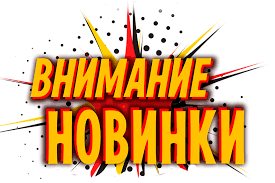 120"Восточные Сладости", обзорная экскурсия с посещением китайского ресторана 3 часа750/850 руб./ч.121"Приморские лакомства" Обзорная экскурсия с дегустацией шоколада и печенья Приморского кондитера3 часа500/600 руб./ч.122"Здесь встречается Тайга с Морем"  б.о. Жемчужина, памятник природы "Жаба и Тюлень"4 часа123"Красный, желтый, зеленый, Сердце фуникулера"3 часа600/650 руб./ч. 124"Берегись Автомобиля" музей автомотостарины 3 часа500/600 руб./ч.125Театры Владивостока, Кукольный театр3 часа127"Змей Горыныч на поводке" Запуск воздушных змеев, бухта Лазурная, Шамора 3 часа750/850 руб./ч. Аниматор 250 руб.128"Приручи Дракона" катание на лодках станция Санаторная3-4 часа750/850 руб./ч.Обед от 250 руб.129"Идущий по Скале" Аренда зала, инструктор, снаряжение3 часа950/1000 руб./ч. не менее 20 человек#Название экскурсииПродолжительностьСтоимость 40 чел./30 чел.Дополнительно130"Испытай себя" Веревочный городок Доберман (трасса 9 этапов) 3-4 часа950/1000 руб./ч. Этап "Троллей"  Скоростной спуск.131"Боевые действия в подземелье №7" игра Лазертаг4 часа1050/1150 руб./ч.132"Тимбилдинг по-военному" в форте №74-5 часов1050/1150 руб./ч. 133Игра в Кьюзар (минифутбол, аэрохоккей, сладкий стол)3 часа134Игра в пейнтбол (Оборудование, шарики)4 часа1100/1200 руб./ч.В выходные стоимость увеличивается 135Детский пейнтбол (оборудование, шарики, инструктор, беседка) Prim Ring 4 часа136Магистры Приморского кольца, Ринго парк 4 часа850/950 руб./ч.137Казачий сполох4-5 часов1400/1500 руб./ч.138«Изумрудная долина» с. Утёсное Уссурийск (входной билет, экскурсия по парку) 8 часов1150/1350 руб./ч.Скидка в будние дни - 50 руб.139"В гостях у Сказки" Штыковские Пруды (входные в парк, пикниковые места)8 часов850/1000 руб./ч.Обед от 250 руб.; Аниматор 250 руб.140Лабиринты приключений, б.о. «Жемчужина» (Вход, игра, обед, прокат спорт инвентаря)5 часов141Отдых на б/о «Благодать»  билеты в бассейн, беседка, с. Борисовка, г. Уссурийск. 8 часовПривязной полет на воздушном шаре 25 000 руб. за 1 час.142"Оазис каменных джунглей" Горячий бассейн, Зимний сад г. Уссурийск 8 часов1200/1300 руб./ч.Обед 250 руб., катание на лошадях 300 руб.143"Заветный сундук старика Джуса" пиратская квест-игра бухта Лазурная, Шамора 4 часа750/900 руб./ч.144Попробуй сделать сам Попробуй сделать сам Попробуй сделать сам Попробуй сделать сам Попробуй сделать сам 145"Ремелу Везде Почет" Гончарная мастерская «Жар-птица», г. Фокино: 8 часов800/950 руб./ч. В гости к русскому самоваруВ гости к русскому самовару450 руб./ч.Хлеб и пряникХлеб и пряник500 руб./ч.В гости к Жар-птицеВ гости к Жар-птице550 руб./ч.скидка детям до 12 лет - 50 руб.В гости к КузнецуВ гости к Кузнецу 550 руб./ч.146Украинская хата, мастер-класс по лепке вареников (г. Фокино) 8 часов 1350/1550 руб./ч.147Творческие мастер-классы и занятия в музее им. АрсеньеваТворческие мастер-классы и занятия в музее им. АрсеньеваТворческие мастер-классы и занятия в музее им. АрсеньеваТворческие мастер-классы и занятия в музее им. Арсеньева«Следопыты Тайги» 1 час200 руб./ч.Автобус 30 мест - 7000 руб.«Лодки  из Глубины Веков»1 час200 руб./ч.Автобус 30 мест - 7000 руб.«Волшебный Орнамент»1 час200 руб./ч.Автобус 30 мест - 7000 руб.«Я  - Археолог» 1 час200 руб./ч.Автобус 30 мест - 7000 руб.«В тайге : весна»1 час200 руб./ч.Автобус 30 мест - 7000 руб.«Каменные узоры»1 час200 руб./ч.Автобус 30 мест - 7000 руб.#Название экскурсииПродолжительностьСтоимость 40 чел./30 чел.Дополнительно«В гости к Амурскому Тигру»1 час200 руб./ч.«Торговый дом. Предпринимают дети»1 час200 руб./ч.«Мы любим Китов»1 час200 руб./ч.Пешеходные экскурсииПешеходные экскурсииПешеходные экскурсииПешеходные экскурсииПешеходные экскурсии148"Тайными тропами партии" подземные укрепления в центре Владивостока (от 12 лет) 2 часа550 руб./ч. - минимум 15 человекАвтобус 30 мест -7000149"Светя другим…" госпиталь ТОФ1,5-2 часа150 руб./ч. - до 30 чел.Автобус 30 мест -7000150"Окраина города" Покровский парк  1,5-2 часа150 руб./ч. - до 30 чел.Автобус 30 мест -7000151"Колыбель города" центральная площадь и корабельная набережная1,5-2 часа150 руб./ч. - до 30 чел.Автобус 30 мест -7000152Прогулки по Пушкинской1,5-2 часа150 руб./ч. - до 30 чел.Автобус 30 мест -7000153Форт  №6 - испытай себя! 5 часовАвтобус 30 мест -7000